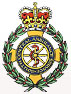  Community First Responders Maypole annual shootThe annual Maypole Clay Pigeon Shoot took place on Saturday 9th October 2017. The event organised by the North and South Hayling Gun Clubs with raffle prises donated by Fullers Brewery.Despite the weather all who entered had a great day and raised £917.41 for the H.I.F.C.R. This is the 27th annual shoot raising much needed funds for the past 14 years for Hayling Responders.  As part of their community involvement programme Fullers are to make the shoot a major event in 2018 and full details will appear on the Hayling Islander early next year.Photo shows Mandy and Neville Cornish, landlady and landlord respectively with Co-ordinator for Hayling Community First Responders Peter Halkyard at the September 2017 shoot.   SEE ATTACHED PHOTOS IMAGES 7125 and 7155[ Photos by Sara Hill ]Hayling First responders will be approaching 1,000 priority calls by the end of 2017 including the new Category 1 and 2, falls and welfare checks.This has resulted in a timely response to patients that may otherwise have had a longer wait for assistance, and ensuring ambulances were kept available for any Life-Threatening Emergencies.We would like to say a big thank you to Fullers, The Maypole and the Gun Clubs for raising the much-needed funds that will help to keep the group running into 2018.Contact:Co-ordinator for Hayling Community First Responders  Peter Halkyard   peterveronica178@gmail.comDate:   5th December 2017Press release  - immediate